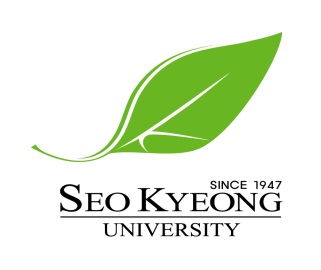 서경대학교 언어문화교육원 한국어과정 지원서Application For Korean  Language Programs of Language & Culture Education CenterSeoKyeong University서경대학교 언어문화교육원 한국어과정 지원서Application For Korean  Language Programs of Language & Culture Education CenterSeoKyeong University서경대학교 언어문화교육원 한국어과정 지원서Application For Korean  Language Programs of Language & Culture Education CenterSeoKyeong University서경대학교 언어문화교육원 한국어과정 지원서Application For Korean  Language Programs of Language & Culture Education CenterSeoKyeong University서경대학교 언어문화교육원 한국어과정 지원서Application For Korean  Language Programs of Language & Culture Education CenterSeoKyeong University서경대학교 언어문화교육원 한국어과정 지원서Application For Korean  Language Programs of Language & Culture Education CenterSeoKyeong University서경대학교 언어문화교육원 한국어과정 지원서Application For Korean  Language Programs of Language & Culture Education CenterSeoKyeong University서경대학교 언어문화교육원 한국어과정 지원서Application For Korean  Language Programs of Language & Culture Education CenterSeoKyeong University서경대학교 언어문화교육원 한국어과정 지원서Application For Korean  Language Programs of Language & Culture Education CenterSeoKyeong University서경대학교 언어문화교육원 한국어과정 지원서Application For Korean  Language Programs of Language & Culture Education CenterSeoKyeong University서경대학교 언어문화교육원 한국어과정 지원서Application For Korean  Language Programs of Language & Culture Education CenterSeoKyeong University서경대학교 언어문화교육원 한국어과정 지원서Application For Korean  Language Programs of Language & Culture Education CenterSeoKyeong University서경대학교 언어문화교육원 한국어과정 지원서Application For Korean  Language Programs of Language & Culture Education CenterSeoKyeong University서경대학교 언어문화교육원 한국어과정 지원서Application For Korean  Language Programs of Language & Culture Education CenterSeoKyeong University서경대학교 언어문화교육원 한국어과정 지원서Application For Korean  Language Programs of Language & Culture Education CenterSeoKyeong University수험번호Number수험번호Number수험번호Number과정Programs정규과정  (□ 오전 / □ 오후)Regular Program정규과정  (□ 오전 / □ 오후)Regular Program□ Spring□ Spring□ Summer□ Summer□ Summer□ Fall□ Fall□ Fall□ Winter□ Winter□ Winter□ Winter사진(3*4cm)Photo사진(3*4cm)Photo과정Programs미용전공을 위한 한국어과정Program for beauty arts majors미용전공을 위한 한국어과정Program for beauty arts majors□ Spring□ Spring□ Summer□ Summer□ Summer□ Fall□ Fall□ Fall□ Winter□ Winter□ Winter□ Winter사진(3*4cm)Photo사진(3*4cm)Photo과정Programs집중과정Intensive Program집중과정Intensive Program□ Spring□ Spring □ Summer □ Summer □ Summer□ Fall□ Fall□ Fall □ Winter □ Winter □ Winter □ Winter사진(3*4cm)Photo사진(3*4cm)Photo과정Programs□ 특별과정  Special Program□ 특별과정  Special Program□ 특별과정  Special Program□ 특별과정  Special Program□ 특별과정  Special Program□ 특별과정  Special Program□ 특별과정  Special Program□ 특별과정  Special Program□ 특별과정  Special Program□ 특별과정  Special Program□ 특별과정  Special Program□ 특별과정  Special Program□ 특별과정  Special Program□ 특별과정  Special Program사진(3*4cm)Photo사진(3*4cm)Photo인적사항 Personal Details인적사항 Personal Details인적사항 Personal Details인적사항 Personal Details인적사항 Personal Details인적사항 Personal Details인적사항 Personal Details인적사항 Personal Details인적사항 Personal Details인적사항 Personal Details인적사항 Personal Details인적사항 Personal Details인적사항 Personal Details인적사항 Personal Details인적사항 Personal Details인적사항 Personal Details인적사항 Personal Details성 명Name성 명Name한 글 Korean한 글 Korean한 글 Korean한 글 Korean한 글 Korean한 글 Korean한 글 Korean한 글 Korean영 문 English영 문 English영 문 English영 문 English영 문 English영 문 English영 문 English성 명Name성 명Name외국인등록번호Alien Registration No.외국인등록번호Alien Registration No.-----나 이Age나 이Age나 이Age성 별Gender성 별Gender성 별Gender□ 남male □ 여female□ 남male □ 여female□ 남male □ 여female국 적Nationality국 적Nationality여권번호Passport No.여권번호Passport No.여권번호Passport No.핸 드 폰Mobile Phone핸 드 폰Mobile PhoneE-mailE-mailE-mail한국주소 Address in Korea한국주소 Address in Korea본국주소 Address in Home Country본국주소 Address in Home Country비 자 Visa 비 자 Visa □ 단기종합비자 (C-3-1)Total short-term visa□ 단기종합비자 (C-3-1)Total short-term visa□ 단기종합비자 (C-3-1)Total short-term visa□ 단기종합비자 (C-3-1)Total short-term visa□ 일반연수비자 (D-4)General training visa□ 일반연수비자 (D-4)General training visa□ 일반연수비자 (D-4)General training visa□ 일반연수비자 (D-4)General training visa□ 일반연수비자 (D-4)General training visa□ 일반연수비자 (D-4)General training visa□ 기타 (    )□ 기타 (    )□ 기타 (    )□ 기타 (    )□ 기타 (    )학 력Educational Background학 력Educational Background□ 고등학교High School□ 고등학교High School□ 전문대College□ 전문대College□ 4년제대학 University□ 4년제대학 University□ 4년제대학 University재학기간Attendance Period재학기간Attendance Period재학기간Attendance Period학 교 명Institution Name학 교 명Institution Name직업Occupation직업Occupation직업Occupation토픽취득급수TOPIK Level토픽취득급수TOPIK Level취득일자Test Date취득일자Test Date기타 외국어 점수Other foreign language score(s)기타 외국어 점수Other foreign language score(s)기타 외국어 점수Other foreign language score(s)기타 외국어 점수Other foreign language score(s)기타 외국어 점수Other foreign language score(s)기타 외국어 점수Other foreign language score(s)기타 외국어 점수Other foreign language score(s)재정보증인 Bank account holder재정보증인 Bank account holder재정보증인 Bank account holder재정보증인 Bank account holder재정보증인 Bank account holder재정보증인 Bank account holder재정보증인 Bank account holder재정보증인 Bank account holder재정보증인 Bank account holder재정보증인 Bank account holder재정보증인 Bank account holder재정보증인 Bank account holder재정보증인 Bank account holder재정보증인 Bank account holder재정보증인 Bank account holder재정보증인 Bank account holder재정보증인 Bank account holder성 명Name of bank account holder성 명Name of bank account holder관 계Relationship관 계Relationship관 계Relationship관 계Relationship직 장 명Workplace직 장 명Workplace직 업Occupation직 업Occupation직 업Occupation직 업Occupation직장전화번호Work Telephone직장전화번호Work Telephone핸드폰Mobile Phone핸드폰Mobile Phone핸드폰Mobile Phone핸드폰Mobile Phone비상연락처 Emergency contact number비상연락처 Emergency contact number비상연락처 Emergency contact number비상연락처 Emergency contact number비상연락처 Emergency contact number비상연락처 Emergency contact number비상연락처 Emergency contact number비상연락처 Emergency contact number비상연락처 Emergency contact number한 국Korea성 명Name전화번호Phone No.관 계Relationship본 국Home Country성 명Name전화번호Phone No.관 계Relationship서경대학교 언어문화교육원을 알게 된 경로How did you know about our “Language & Culture Education Center of Seokyeong University” ?서경대학교 언어문화교육원을 알게 된 경로How did you know about our “Language & Culture Education Center of Seokyeong University” ?서경대학교 언어문화교육원을 알게 된 경로How did you know about our “Language & Culture Education Center of Seokyeong University” ?서경대학교 언어문화교육원을 알게 된 경로How did you know about our “Language & Culture Education Center of Seokyeong University” ?서경대학교 언어문화교육원을 알게 된 경로How did you know about our “Language & Culture Education Center of Seokyeong University” ?서경대학교 언어문화교육원을 알게 된 경로How did you know about our “Language & Culture Education Center of Seokyeong University” ?서경대학교 언어문화교육원을 알게 된 경로How did you know about our “Language & Culture Education Center of Seokyeong University” ?서경대학교 언어문화교육원을 알게 된 경로How did you know about our “Language & Culture Education Center of Seokyeong University” ?서경대학교 언어문화교육원을 알게 된 경로How did you know about our “Language & Culture Education Center of Seokyeong University” ?□ 인터넷 검색Internet Search □ 인터넷 검색Internet Search □ 인터넷 검색Internet Search □ 지인 추천Recommendation by an acquaintance□ 지인 추천Recommendation by an acquaintance□ 지인 추천Recommendation by an acquaintance□ 기관/학교Organization / University□ 기관/학교Organization / University□ 기관/학교Organization / University□ 박람회International Education Exhibition □ 박람회International Education Exhibition □ 박람회International Education Exhibition □ 유학원Agency□ 유학원Agency□ 유학원Agency□ 본교 안내책자Seokyeong University Brochure□ 본교 안내책자Seokyeong University Brochure□ 본교 안내책자Seokyeong University Brochure□ 본교 홈페이지Seokyeong University Website                   □ 본교 홈페이지Seokyeong University Website                   □ 본교 홈페이지Seokyeong University Website                   □ 신문/방송Newspaper / Broadcasting□ 신문/방송Newspaper / Broadcasting□ 신문/방송Newspaper / Broadcasting□ 기타 (                       )Others□ 기타 (                       )Others□ 기타 (                       )Others한국어 연수 계획서 (한국어를 공부하는 목적과 앞으로의 계획을 한국어 또는 영어로 작성해주세요)Essay (Write an essay in Korean or English about your reasons for studying Korean)한국어 연수 계획서 (한국어를 공부하는 목적과 앞으로의 계획을 한국어 또는 영어로 작성해주세요)Essay (Write an essay in Korean or English about your reasons for studying Korean)한국어 연수 계획서 (한국어를 공부하는 목적과 앞으로의 계획을 한국어 또는 영어로 작성해주세요)Essay (Write an essay in Korean or English about your reasons for studying Korean)한국어 연수 계획서 (한국어를 공부하는 목적과 앞으로의 계획을 한국어 또는 영어로 작성해주세요)Essay (Write an essay in Korean or English about your reasons for studying Korean)한국어 연수 계획서 (한국어를 공부하는 목적과 앞으로의 계획을 한국어 또는 영어로 작성해주세요)Essay (Write an essay in Korean or English about your reasons for studying Korean)한국어 연수 계획서 (한국어를 공부하는 목적과 앞으로의 계획을 한국어 또는 영어로 작성해주세요)Essay (Write an essay in Korean or English about your reasons for studying Korean)한국어 연수 계획서 (한국어를 공부하는 목적과 앞으로의 계획을 한국어 또는 영어로 작성해주세요)Essay (Write an essay in Korean or English about your reasons for studying Korean)한국어 연수 계획서 (한국어를 공부하는 목적과 앞으로의 계획을 한국어 또는 영어로 작성해주세요)Essay (Write an essay in Korean or English about your reasons for studying Korean)한국어 연수 계획서 (한국어를 공부하는 목적과 앞으로의 계획을 한국어 또는 영어로 작성해주세요)Essay (Write an essay in Korean or English about your reasons for studying Korean)위에 작성한 내용은 모두 사실과 다름없음을 증명합니다. I certify that the information provided is accurate and complete.   지원날짜  : ___________   /  ___________   /  ___________    Application Date      (Month)                              (Day)                                 (Year)                             지원자 성명 :                         서명 :Name                                 signatureSeoKyeong University                                    위에 작성한 내용은 모두 사실과 다름없음을 증명합니다. I certify that the information provided is accurate and complete.   지원날짜  : ___________   /  ___________   /  ___________    Application Date      (Month)                              (Day)                                 (Year)                             지원자 성명 :                         서명 :Name                                 signatureSeoKyeong University                                    위에 작성한 내용은 모두 사실과 다름없음을 증명합니다. I certify that the information provided is accurate and complete.   지원날짜  : ___________   /  ___________   /  ___________    Application Date      (Month)                              (Day)                                 (Year)                             지원자 성명 :                         서명 :Name                                 signatureSeoKyeong University                                    위에 작성한 내용은 모두 사실과 다름없음을 증명합니다. I certify that the information provided is accurate and complete.   지원날짜  : ___________   /  ___________   /  ___________    Application Date      (Month)                              (Day)                                 (Year)                             지원자 성명 :                         서명 :Name                                 signatureSeoKyeong University                                    위에 작성한 내용은 모두 사실과 다름없음을 증명합니다. I certify that the information provided is accurate and complete.   지원날짜  : ___________   /  ___________   /  ___________    Application Date      (Month)                              (Day)                                 (Year)                             지원자 성명 :                         서명 :Name                                 signatureSeoKyeong University                                    위에 작성한 내용은 모두 사실과 다름없음을 증명합니다. I certify that the information provided is accurate and complete.   지원날짜  : ___________   /  ___________   /  ___________    Application Date      (Month)                              (Day)                                 (Year)                             지원자 성명 :                         서명 :Name                                 signatureSeoKyeong University                                    위에 작성한 내용은 모두 사실과 다름없음을 증명합니다. I certify that the information provided is accurate and complete.   지원날짜  : ___________   /  ___________   /  ___________    Application Date      (Month)                              (Day)                                 (Year)                             지원자 성명 :                         서명 :Name                                 signatureSeoKyeong University                                    위에 작성한 내용은 모두 사실과 다름없음을 증명합니다. I certify that the information provided is accurate and complete.   지원날짜  : ___________   /  ___________   /  ___________    Application Date      (Month)                              (Day)                                 (Year)                             지원자 성명 :                         서명 :Name                                 signatureSeoKyeong University                                    위에 작성한 내용은 모두 사실과 다름없음을 증명합니다. I certify that the information provided is accurate and complete.   지원날짜  : ___________   /  ___________   /  ___________    Application Date      (Month)                              (Day)                                 (Year)                             지원자 성명 :                         서명 :Name                                 signatureSeoKyeong University                                    